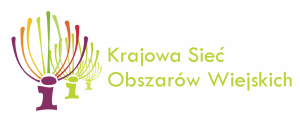 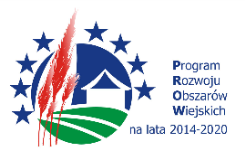 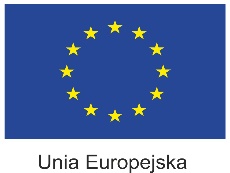 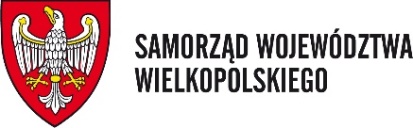 „Europejski Fundusz Rolny na rzecz Rozwoju Obszarów Wiejskich: Europa inwestująca w obszary wiejskie”.Projekt opracowany przez Centrum Doradztwa Rolniczego w Brwinowie Oddział w Poznaniu. 
Projekt współfinansowany ze środków Unii Europejskiej w ramach Planu Działania Krajowej Sieci Obszarów Wiejskich Programu Rozwoju Obszarów Wiejskich na lata 2014-2020. Instytucja Zarządzająca Programem Rozwoju Obszarów Wiejskich na lata 2014-2020 - Minister Rolnictwa i Rozwoju WsiNazwa formy edukacyjnej: Szkolenie z wyjazdem studyjnymTermin realizacji: 16-18. października 2017 r.Temat szkolenia:  „OZE jako element ograniczania niskiej emisji”Miejsce realizacji: CDR w Brwinowie O/Poznań, Przykona, Uniejów i Kazimierz Biskupi.DataCzas realizacji(godzinaod – do)Liczba 
godzinTemat zajęćInstytucja16. października 20179:00-10:00Śniadanie16. października 201710:00-10:30Rejestracja uczestników w CDR O/Poznań. 
Powitanie i przedstawienie programu szkolenia. CDR O/Poznań16. października 201710:30-11:151Niska emisja: definicja, przyczyny sposoby ograniczenia skutków niskiej emisji Wielkopolska Agencja Zarzadzania Energią WAZE Poznań 16. października 201711:15-12:001Normy paliw i urządzeń grzewczych. 
Aktualny stan prawny.                           Inspekcja Ochrony Środowiska w Poznaniu                       16. października 201712:00-12:451Zanieczyszczenie powietrza, normy, 
monitoring stanu zanieczyszczeń powietrza.Inspekcja Ochrony Środowiska w Poznaniu                       16. października 201712:45-13:30Obiad16. października 201713:30-14:151Selektywna zbiórka odpadów. 
Aktualny stan prawny.Zakład Zagospodarowania Odpadów 
w Poznaniu 16. października 201714:15-15:452Budownictwo niskoemisyjne/pasywne. 
Termomodernizacja budynków. 
Wymogi prawa budowlanego.Stowarzyszenie Wielkopolski Dom Pasywny  16. października 201715:45-16:301Finasowanie OZE i przedsięwzięć obniżających niską emisję.CDR/WODR Poznań16. października 201716:30-17:15Odnawialne źródła energii. Mikroinstalacje. Klastry energii - aktualny stan prawny. Dr hab. inż.Robert SzulcSpecjalista OZE16. października 201717:30-18:00Kolacja w CDR O/Poznań i wyjazd na nocleg na teren.
na którym odbywać się będzie wyjazd studyjny. Zakwaterowanie w hotelu na miejscu.17.  października 20178:00-9:00Śniadanie w hotelu. Wyjazd do UG Przykona.17.  października 20179:00Wyjazd do UG Przykona.17.  października 20179:30-14:00UG Przykona: 1. Działania samorządu gminnego na rzecz  energetyki odnawialnej. 2. Wizyta w biogazowni rolniczej3. Wizyta na farmie fotowoltaicznej4. Wizyta na plantacji oxytree.UG Przykona17.  października 201714:00-16:00Przejazd do Uniejowa. Obiad.17.  października 201716:00-19:00Energetyka wodna i geotermia jako przykłady niskoemisyjnej produkcji energii.                                Zwiedzanie Geotermii Uniejów oraz elektrowni wodnej  
w Skęczniewie nad Jeziorskiem.Geotermia Uniejów17.  października 201719:30-20:30Przejazd na nocleg do hotelu, kolacja.18.  października 20178;00-9;00Śniadanie w hotelu. Wyjazd do Konina.18.  października 20179;00-14;00Wizyta w spalarni śmieci w Koninie.
Wizyta w Geotermii Konińskiej. 
Odwiert geotermalny w Koninie.Konin18.  października 201714;00-15;00Obiad.18.  października 201715:00-17:30Wizyta w Centrum Innowacji Technologicznych Posada. Gm. Kazimierz Biskupi, powiat koniński. 
Przykłady budynków niskoenergetycznych/pasywnych.Podsumowanie szkolenia.Nuvarro Centrum InnowacjiGm. Kazimierz Biskupi18.  października 201717:30-20:00Kolacja i przejazd powrotny do Poznania.